К А Р А Р                                                                         П О С Т А Н О В Л Е Н И Е№ 381						  	                       от  «14» апреля 2021 годаОб утверждении Порядка определения объема и условий предоставления из бюджета муниципального района Нуримановский район Республики Башкортостан бюджетным и автономным учреждениям муниципального района Нуримановский район Республики Башкортостан субсидий на иные целиВ соответствии со статьей 78.1 Бюджетного кодекса Российской Федерации и Постановлением Правительства Российской Федерации от 22 февраля 2020 г. № 203 «Об общих требованиях к нормативным правовым актам и муниципальным правовым актам, устанавливающим  порядок определения объема и условия предоставления бюджетным и автономным учреждениям субсидий на иные цели» администрация Нуримановского района Нуримановский район Республики Башкортостан ПОСТАНОВЛЯЕТ:1. Утвердить прилагаемый Порядок определения объема и условий предоставления из бюджета муниципального района Нуримановский район Республики Башкортостан бюджетным и автономным учреждениям муниципального района Нуримановский район Республики Башкортостан субсидий на иные цели (далее - Порядок).2. Установить, что настоящий Порядок вступает в силу с 1 января 2021 года. 3. Признать утратившими силу с 1 января 2021 года:- постановление администрации  муниципального района Нуримановский район Республики Башкортостан от 30 декабря 2011 года  №2328 «Об утверждении Порядка предоставления из бюджета муниципального района Нуримановский район Республики Башкортостан субсидий бюджетным и автономным учреждениям муниципального района на возмещение нормативных затрат, связанных с оказанием ими в соответствии с муниципальным заданием муниципальных услуг (выполнением работ) и  на иные цели»;-постановление администрации муниципального района Нуримановский район Республики Башкортостан от 20 декабря 2019 года № 1433 «О внесении изменений в постановление администрации  муниципального района Нуримановский район Республики Башкортостан от 30 декабря 2011 года  №2328 «Об утверждении Порядка предоставления из бюджета муниципального района Нуримановский район Республики Башкортостан субсидий бюджетным и автономным учреждениям муниципального района на возмещение нормативных затрат, связанных с оказанием ими в соответствии с муниципальным заданием муниципальных услуг (выполнением работ) и  на иные цели».4. Контроль исполнения настоящего Постановления возложить на заместителя главы администрации — начальника финансового управления А. Г. Ардаширову.	Глава администрации                                                            В. В. Ситдиков        УТВЕРЖДЕН       постановлением администрации      муниципального района Нуримановский       район Республики Башкортостан       от 14 апреля 2021 года №381Порядок определения объема и условий предоставления субсидий на иные цели из бюджета муниципального района Нуримановский район Республики Башкортостан муниципальным бюджетным и автономным учреждениям муниципального района Нуримановский район Республики Башкортостан 1. Общие положения	1.1.  Настоящий Порядок устанавливает правила определения объема и условия предоставления из бюджета муниципального района Нуримановский район Республики Башкортостан муниципальным бюджетным и автономным учреждениям муниципального района Нуримановский район Республики Башкортостан (далее - учреждения) субсидий на иные цели, не связанные с финансовым обеспечением выполнения муниципального задания на оказание муниципальных услуг (выполнение работ) (далее - целевая субсидия).1.2. Иными целями в рамках настоящего Порядка являются расходы учреждений, не включаемые в состав нормативных затрат на оказание муниципальных услуг (выполнение работ), в том числе на:         обследование зданий и сооружений на предмет технического состояния и сохранения эксплуатационных свойств, осуществление работ по разработке проектно-сметной документации, проведению экспертизы проектно-сметной документации, капитальному ремонту имущества, проведению технического надзора за выполнением работ по капитальному ремонту, проведению текущего ремонта, направленного на поддержание в исправном состоянии зданий, помещений, инженерных коммуникаций и другого имущества, не включаемых в нормативные затраты, связанные с выполнением муниципального задания;         приобретение основных средств, в том числе приобретенных посредством финансовой аренды (лизинга), не включаемых в нормативные затраты, связанные с выполнением муниципального задания, приобретение программного обеспечения;          проведение мероприятий по ликвидации чрезвычайной ситуации;          погашение обоснованной кредиторской задолженности;         комплектование книжных фондов библиотек, не включаемых в нормативные затраты, связанные с выполнением муниципального задания;         обеспечение отдыха, оздоровления и занятости детей, подростков и молодежи, организацию и обеспечение отдыха и оздоровления детей (за исключением организации отдыха детей в каникулярное время);         выплату компенсации части платы, взимаемой с родителей (законных представителей) за присмотр и уход за детьми, осваивающими образовательные программы дошкольного образования в организациях, осуществляющих образовательную деятельность;        предоставление мер социальной поддержки учащимся муниципальных общеобразовательных учреждений из многодетных семей по обеспечению школьной формой, либо заменяющим ее комплектом детской одежды для посещения школьных занятий, и обеспечению бесплатным питанием;        реализацию мероприятий, направленных на энергосбережение и повышение энергетической эффективности, не включаемых в нормативные затраты, связанные с выполнением муниципального задания;         исполнение судебных актов;        организацию и проведение мероприятий в сфере молодежной политики, культурно-массовых мероприятий, не включаемых в нормативные затраты, связанные с выполнением муниципального задания;выплату грантов, поощрений, премий, установленных нормативными правовыми документами;        услуги по разработке технических условий присоединения к сетям инженерно-технического обеспечения по муниципальным учреждениям;        приобретение материальных запасов, не включаемых в нормативные затраты, связанные с выполнением муниципального задания;        проведение мероприятий по формированию системы обеспечения безопасности муниципальных учреждений, не включаемых в нормативные затраты, связанные с выполнением муниципального задания;	         возмещение расходов на питание в муниципальных общеобразовательных организациях учащихся с ограниченными возможностями здоровья;         финансирование расходов по проведению ликвидационных, реорганизационных мероприятий в муниципальных учреждениях;        софинансирование расходных обязательств, возникающих при выполнении полномочий органов местного самоуправления по вопросам местного значения;        приобретение школьно-письменных принадлежностей для первоклассников из многодетных, малообеспеченных семей;        реализацию комплекса мероприятий по формированию общей среды жизнедеятельности с учетом потребности инвалидов;         проведение мероприятий по созданию новых мест в общеобразовательных организациях за счет капитального ремонта, оснащения новых мест в общеобразовательных организациях средствами обучения и воспитания, мебелью и оборудованием, необходимым для реализации образовательных программ начального общего, основного общего, среднего общего образования;         реализацию мероприятий по развитию образовательных организаций;         реализацию комплекса мероприятий по созданию в муниципальных учреждениях условий для получения детьми-инвалидами качественного образования в образовательных организациях;         обеспечение функционирования модели персонифицированного финансирования дополнительного образования детей;реализацию проектов развития общественной инфраструктуры, основанных на местных инициативах;	обеспечение выплат ежемесячного денежного вознаграждения за классное руководство педагогическим работникам муниципальных образовательных организаций, реализующих образовательные программы начального общего, основного, основного общего и среднего общего образования, в том числе адаптированные образовательные программы;	организацию бесплатного горячего питания обучающихся, получающих начальное общее образование в муниципальных организациях;	предоставление мер социальной поддержки детей, осваивающих образовательные программы дошкольного образования;	государственную поддержку лучших сельских учреждений культуры и лучших работников сельских учреждений культуры;	реализацию Всероссийского физкультурно-спортивного комплекса «Готов к труду и обороне»;проведение мероприятий в области физической культуры и спорта;создание условий для занятия физической культурой и спортом в муниципальных общеобразовательных организациях;реализацию мероприятий, проводимых в рамках регионального проекта «Обеспечение качественно нового уровня развития инфраструктуры культуры», входящего в состав национального проекта «Культура»;реализацию мероприятий, проводимых в рамках региональных проектов «Современная школа», «Успех каждого ребенка», «Цифровая образовательная среда», входящих в состав национального проекта «Образование».1.3. Целевые субсидии предоставляются учреждениям главным распорядителем (распорядителем) средств бюджета муниципального района Нуримановский район Республики Башкортостан (далее – главным распорядителем (распорядителем).2. Условия и порядок предоставления субсидий2.1. Целевые субсидии предоставляются учреждениям в пределах бюджетных ассигнований, предусмотренных решением о бюджете муниципального района Нуримановский район Республики Башкортостан на соответствующий финансовый год и на плановый период, и лимитов бюджетных обязательств, предусмотренных главным распорядителям (распорядителям).2.2. Для получения целевой субсидии учреждение предоставляет главному распорядителю (распорядителю) следующие документы: пояснительную записку, содержащую обоснование необходимости предоставления бюджетных средств на цели, установленные в соответствии с пунктом 1.2 настоящего Порядка, включая расчет-обоснование суммы субсидии, в том числе предварительную смету на выполнение соответствующих работ (оказание услуг), проведение мероприятий, приобретение имущества (за исключением недвижимого имущества), а также предложения поставщиков (подрядчиков, исполнителей), статистические данные и (или) иную информацию;перечень объектов, подлежащих ремонту, акт обследования таких объектов и дефектную ведомость, предварительную смету расходов, в случае если целью предоставления субсидии является проведение ремонта (реставрации);программу мероприятий, в случае если целью предоставления субсидии является проведение мероприятий, в том числе конференций, выставок, симпозиумов;информацию о планируемом к приобретению имуществе, в случае если целью предоставления является приобретение имущества;иную информацию в зависимости от цели предоставления субсидии.2.3. Главный распорядитель (распорядитель) рассматривает представленные учреждением документы, указанные в пункте 2.2 настоящего Порядка, и принимает решение об обоснованности предоставления целевой субсидии учреждению в течение 15 рабочих дней.2.4. Обоснованиями для отказа учреждению в предоставлении субсидии являются:несоответствие представленных учреждением документов требованиям, определенным пунктом 2.2 настоящего Порядка, или непредставление (представление не в полном объеме) указанных документов;недостоверность информации, содержащейся в документах, представленных учреждением.2.5. Размер целевой субсидии определяется на основании документов, представленных учреждением согласно пункту 2.2 настоящего Порядка в пределах бюджетных ассигнований, предусмотренных решением о бюджете муниципального района Нуримановский район Республики Башкортостан на соответствующий финансовый год, и лимитов бюджетных обязательств, предусмотренных главным распорядителям (распорядителям), с учетом требований, установленных правовыми актами, порядками, в зависимости от цели субсидии, за исключением  случаев, когда размер целевой субсидии определен  законом о бюджете, решениями Президента Российской Федерации, Правительства Российской Федерации, Главы Республики Башкортостан, Правительства Республики Башкортостан, решением о бюджете муниципального района Нуримановский район Республики Башкортостан.2.6. Предоставление целевой субсидии учреждениям осуществляется на основании заключаемых между учреждением и главным распорядителем (распорядителем) соглашений о предоставлении целевой субсидии (далее - Соглашение) в соответствии с формой (приложение № 1).2.7. Соглашения заключаются на один финансовый год после доведения Финансовым управлением Администрации муниципального района Нуримановский район Республики Башкортостан до главных распорядителей (распорядителей) лимитов бюджетных обязательств на осуществление соответствующих полномочий.2.8. Соглашение должно предусматривать:1) цели предоставления целевой субсидии с указанием наименования регионального проекта, обеспечивающего достижение целей, показателей и результатов регионального проекта, в случае если субсидии предоставляются в целях реализации соответствующего проекта;2) значение результатов предоставления субсидии;3) размер целевой субсидии;4) сроки (графики) перечисления целевой субсидии;5) сроки предоставления отчетности о расходах, источником финансового обеспечения которых является субсидия;6) порядок и сроки возврата сумм целевой субсидии в случае несоблюдения учреждением целей, условий и порядка предоставления целевых субсидий, определенных Соглашением;7) основания и порядок внесения изменений в Соглашение;8) основания для досрочного прекращения Соглашения по решению главного распорядителя (распорядителя) в одностороннем порядке, в том числе в связи с:- реорганизацией или ликвидацией учреждения;- нарушением учреждением целей и условий предоставления целевой субсидии, установленных настоящим Порядком и (или) Соглашением;9) иные положения (при необходимости).2.9. Учреждения на первое число месяца, предшествующему месяцу, в котором планируется заключение Соглашения либо принятие решения о предоставлении целевой субсидии, должны соответствовать следующим требованиям:отсутствие у учреждения неисполненной обязанности по уплате налогов, сборов, страховых взносов, пеней, штрафов, процентов, подлежащих уплате в соответствии с законодательством Российской Федерации о налогах и сборах;отсутствие просроченной задолженности по возврату в бюджет муниципального района Нуримановский район Республики Башкортостан, из которого планируется предоставление субсидии в соответствии с правовым актом, субсидий, бюджетных инвестиций, предоставленных в том числе в соответствии с иными правовыми актами, за исключением случаев предоставления субсидии на осуществление мероприятий по реорганизации или ликвидации учреждения, предотвращение аварийной (чрезвычайной) ситуации, ликвидацию последствий и осуществление восстановительных работ в случае наступления аварийной (чрезвычайной) ситуации, погашение задолженности по судебным актам, вступившим в законную силу, исполнительным документам, а также иных случаев, установленных федеральными законами, нормативными правовыми актами Правительства Российской Федерации, Правительства Республики Башкортостан, муниципального района Нуримановский район Республики Башкортостан.2.10. Результаты предоставления целевой субсидии отражаются в Соглашении и являются его неотъемлемой частью.2.11. Перечисление целевой субсидии осуществляется в соответствии со сроками (графиком) перечисления субсидии, отраженным в Соглашении.2.12. Положения, установленные подпунктом 2 пункта 2.8 и пунктом 2.10 настоящего Порядка, не применяются при предоставлении целевых субсидий на осуществление выплат физическим лицам, проведение мероприятий по реорганизации или ликвидации учреждения, предотвращение аварийной (чрезвычайной) ситуации, ликвидацию последствий и осуществление восстановительных работ в случае наступления аварийной (чрезвычайной) ситуации, погашение задолженности по судебным актам, вступившим в законную силу, исполнительным документам.2.13. При изменении размера предоставляемых целевых субсидий в Соглашение вносятся изменения путем заключения дополнительного соглашения.2.14. Перечисление субсидии осуществляется на лицевой счет, открытый учреждению в Финансовом управлении Администрации муниципального района Нуримановский район Республики Башкортостан. Операции с целевыми субсидиями, поступающими учреждениям, учитываются на лицевых счетах, предназначенных для учета операций со средствами, предоставленными учреждениям из бюджета муниципального района Нуримановский район Республики Башкортостан в виде субсидий на иные цели.3. Требования к отчетности        3.1. Учреждения ежеквартально до 10 числа месяца, следующего за отчетным кварталом, предоставляют главному распорядителю (распорядителю) отчет о достижении результатов предоставления целевой субсидии и отчет об осуществлении расходов, источником финансового обеспечения которых является целевая субсидия, по форме согласно приложению № 2 к настоящему Порядку.Отчеты предоставляются нарастающим итогом с начала года по состоянию на 1 число квартала, следующего за отчетным. Результаты предоставления целевой субсидии должны быть конкретными, измеримыми и соответствовать результатам региональных проектов (в случае, если целевая субсидия предоставляется в целях реализации такого проекта) с отражением показателей, необходимых для достижения результатов предоставления субсидии, включая показатели в части материальных и нематериальных объектов и (или) услуг, планируемых к получению при достижении результатов соответствующих проектов (при возможности такой детализации). Формы отчетов устанавливаются в Соглашении.4.  Порядок осуществления контроля за соблюдением целей,условий и порядка предоставления целевых субсидийи ответственность за их несоблюдение4.1. Не использованные в текущем финансовом году остатки целевых субсидий подлежат перечислению в бюджет муниципального района Нуримановский район Республики Башкортостан.Указанные остатки средств могут быть использованы в очередном финансовом году при наличии потребности в направлении их на те же цели в соответствии с решением главного распорядителя (распорядителя).4.2. Принятие решения об использовании в очередном финансовом году не использованных в текущем финансовом году остатков средств целевых субсидий осуществляется главным распорядителем (распорядителем) при наличии неисполненных обязательств, принятых учреждениями, источником финансового обеспечения которых являются неиспользованные остатки целевой субсидии, на основании отчета о расходах учреждения с приложением к нему копий документов, подтверждающих наличие неисполненных принятых обязательств учреждения (за исключением документов, содержащих сведения, составляющих государственную тайну), и (или) обязательств, подлежащих принятию в очередном финансовом году в соответствии с конкурсными процедурами и (или) отборами, представленных учреждениями главным распорядителям (распорядителям), а также в случае размещения до 1 января очередного финансового года извещения об осуществлении закупки товаров, работ, услуг в единой информационной системе в сфере закупок либо направления приглашения принять участие в определении поставщика (подрядчика, исполнителя), проектов контрактов в соответствии с законодательством Российской Федерации о контрактной системе в сфере закупок товаров, работ, услуг для обеспечения государственных и муниципальных нужд, кроме целевых субсидий, предоставляемых в целях осуществления выплат физическим лицам.4.3. Решение об использовании в текущем финансовом году поступлений от возврата ранее произведенных учреждениями выплат, источником финансового обеспечения которых являются целевые субсидии, для достижения целей, установленных при предоставлении целевой субсидии, принимается главным распорядителем (распорядителем).Для принятия главным распорядителем (распорядителем) решения об использовании в текущем финансовом году поступлений от возврата ранее произведенных учреждениями выплат, источником финансового обеспечения которых являются целевые субсидии, учреждениями главному распорядителю (распорядителю) предоставляется информация о наличии у учреждений неисполненных обязательств, источником финансового обеспечения которых являются не использованные на 1 января текущего финансового года остатки целевых субсидий и (или) средства от возврата ранее произведенных учреждениями выплат, а также документов (копий документов), подтверждающих наличие и объем указанных обязательств учреждения (за исключением обязательств по выплатам физическим лицам), в течение 3 рабочих дней с момента поступления средств.Главный распорядитель (распорядитель) принимает решение в течение 10 рабочих дней с момента поступления указанной в абзаце втором настоящего пункта информации.4.4. Главный распорядитель (распорядитель) осуществляют обязательную проверку соблюдения условий и целей предоставления целевых субсидий.4.5. В случае несоблюдения учреждением целей и условий, установленных при предоставлении целевой субсидии, выявленных по результатам проверок, а также в случае недостижения результатов предоставления целевых субсидий целевые субсидии подлежат возврату в бюджет муниципального района Нуримановский район Республики Башкортостан в установленном порядке.В случае установления факта несоблюдения учреждением целей и условий, установленных при предоставлении целевой субсидии, а также факта недостижения учреждением результатов предоставления целевых субсидий главный распорядитель (распорядитель) направляет учреждению письменное требование о ее возврате в течение 5 рабочих дней с момента их установления.Требование о возврате целевой субсидии или ее части должно быть исполнено учреждением в течение месяца со дня его получения.В случае невыполнения в установленный срок требования о возврате субсидии главный распорядитель (распорядитель) обеспечивает ее взыскание в судебном порядке в соответствии с законодательством Российской Федерации.4.6. Руководитель учреждения несет ответственность за использование целевых субсидий в соответствии с условиями, предусмотренными Соглашением и законодательством Российской Федерации.Приложение №1к Порядку определения объема и условий предоставления субсидий на иные цели из бюджета муниципального района Нуримановский район Республики Башкортостан муниципальным бюджетным и автономным учреждениям муниципального района Нуримановский район Республики Башкортостан (типовая форма)Соглашениео предоставлении субсидии на иные цели из бюджета муниципального района Нуримановский район Республики Башкортостан муниципальным бюджетным и автономным учреждениям с.Красная Горка							"    "              	20    г.Главный распорядитель (распорядитель) средств бюджета муниципального района Нуримановский район Республики Башкортостан (далее - Главный распорядитель (распорядитель)) в лице руководителя ________ _______________________, действующего на основании_______________________(фамилия, имя, отчество)                                                                                                                           (наименование, дата, номер правового акта)_______________                                                                 с одной стороны, и Муниципальное бюджетное (автономное) учреждение муниципального района Нуримановский район Республики Башкортостан (далее - Учреждение) в лице руководителя_________________________________________,                                                                                                                  (фамилия, имя отчество)действующего на основании______________________, с другой стороны, вместе(наименование, дата, номер правового акта)именуемые "Стороны", в соответствии с абзацем вторым пункта 1 статьи 78.1 Бюджетного кодекса Российской Федерации, постановлением главы администрации муниципального района Нуримановский район Республики Башкортостан от _ _________ 2020 г. № ______ «Об утверждении Порядка определения объема и условий предоставления субсидий на иные цели из бюджета муниципального района Нуримановский район Республики Башкортостан бюджетным и автономным учреждениям муниципального района Нуримановский район Республики Башкортостан», заключили настоящее Соглашение о нижеследующем.1. Предмет Соглашения1.1. Предметом настоящего Соглашения является предоставление Главным распорядителем (распорядителем) Учреждению субсидии из бюджета муниципального района Нуримановский район Республики Башкортостан в 20___ году/ 20____- 20___ годах в целях:1.1.1. достижения результата регионального проекта ____________________________________________;(наименование регионального проекта)1.1.2. ____________________________________________(иная цель предоставления субсидии)2. Условия и финансовое обеспечение предоставления Субсидии2.1. Субсидия на иные цели предоставляется Учреждению для достижения целей, указанных в пункте 1.1 настоящего Соглашения.2.2. Субсидия на иные цели предоставляется Учреждению в размере:  _________(__________________) рублей ____ копеек по ________________. 		(сумма цифрами и прописью) 					               (код БК и код целевой субсидии) 	2.3. Субсидия перечисляется: _____________________ на счет, открытый(сроки и периодичность перечисления) Учреждению в ________________.3.Взаимодействие сторон3.1. Главный распорядитель (распорядитель) обязуется:3.1.1 Обеспечивать предоставление Учреждению субсидии на цели, указанные в пункте 1.1 настоящего Соглашения;3.1.2. Устанавливать значения результатов предоставления субсидии на иные цели в соответствии с приложением № 1 к настоящему Соглашению. Данный пункт применим, если субсидия предоставляется в целях достижения результатов регионального проекта. 3.1.3 Осуществлять контроль за целевым использованием средств, предоставленных Учреждению в форме субсидии.3.2. Главный распорядитель (распорядитель) вправе:3.2.1. Изменять размер предоставляемой по настоящему Соглашению субсидии в случае внесения соответствующих изменений в правовые акты, устанавливающие расходные обязательства по предоставлению субсидии.3.2.2. Прекращать (или приостанавливать) предоставление субсидии в случае нарушения порядка и условий предоставления субсидии, нецелевого использования средств.3.2.3. Принимать меры к взысканию средств, использованных не по целевому назначению, направлять Учреждению требование о необходимости возврата субсидии в соответствии с пунктом 5 настоящего Соглашения.3.2.4. Устанавливать перечень документов, прилагаемых к отчету об использовании субсидии.3.3. Учреждение обязуется:3.3.1. Представить Главному распорядителю (распорядителю) документы, являющиеся основанием для предоставления субсидии.3.3.2. Использовать субсидию по целевому назначению и обеспечивать достижение значений результатов предоставления субсидии.3.3.3. Своевременно информировать Главного распорядителя (распорядителя) об изменении условий использования субсидии, которые могут повлиять на изменение размера субсидии.3.3.4. Представлять отчетность об использовании субсидии в соответствии с установленной формой и сроками.3.3.5. Возвращать часть субсидии в случае, если фактически произведенные Учреждением расходы меньше предоставленной суммы субсидии.3.4. Исполнять требование Главного распорядителя (распорядителя) о необходимости возврата субсидии в сроки, установленные в требовании.3.5. Учреждение вправе обращаться к Главному распорядителю (распорядителю) с предложениями об изменении размера субсидии.4. Порядок, сроки предоставления отчетности          4.1. Учреждение ежеквартально не позднее 10 числа месяца, следующего за отчетным периодом, предоставляет Главному распорядителю (распорядителю) отчет об использовании субсидии на иные цели, а также отчет о достижении значения результатов предоставления Субсидии          4.2. Отчетными периодами признаются первый квартал, полугодие, девять месяцев, год.         4.3. Контроль за выполнением Учреждением обязательств по настоящему Соглашению осуществляет руководитель Учреждения.5. Ответственность сторон         5.1. За неисполнение или ненадлежащее исполнение обязательств по настоящему Соглашению стороны несут ответственность в соответствии с действующим законодательством.         5.2. В случае выявления нарушений условий предоставления субсидии на иные цели и (или) нецелевого использования субсидии на иные цели Главный распорядитель (распорядитель) в срок не позднее 3 рабочих дней составляет акт о нарушении условий предоставления субсидии на иные цели и (или) нецелевого использования субсидии на иные цели (далее - акт), в котором указываются выявленные нарушения и сроки их устранения.         5.3. В случае неустранения нарушений в сроки, указанные в акте, Главный распорядитель (распорядитель) принимает решение о возврате предоставленных субсидий на иные цели, оформляемое распоряжением (приказом) Главного распорядителя (распорядителя).         5.4. Распоряжение (приказ) в срок не позднее 3 рабочих дней направляется Учреждению вместе с требованием о возврате субсидии на иные цели, содержащем сумму, сроки, код по бюджетной классификации Российской Федерации, по которому должен быть осуществлен возврат субсидии на иные цели, реквизиты банковского счета, на который должны быть перечислены субсидии на иные цели (далее - требование).         5.5. Учреждение обязано осуществить возврат субсидий на иные цели согласно полученному требованию.         5.6. В случае, если Учреждение не перечислит в бюджет муниципального района Нуримановский район Республики Башкортостан сумму субсидий на иные цели в размере, указанном в требовании, взыскание суммы субсидий на иные цели осуществляется в судебном порядке.6. Срок действия Соглашения          6.1. Настоящее Соглашение вступает в силу с момента подписания обеими Сторонами и действует до “    ”	20___ года.7. Заключительные положения7.1. Изменение настоящего Соглашения осуществляется по взаимному согласию Сторон в письменной форме путем заключения дополнительных соглашений к настоящему Соглашению, которые являются неотъемлемой частью настоящего Соглашения.          7.2. Расторжение настоящего Соглашения допускается по соглашению Сторон или по решению суда по основаниям, предусмотренным законодательством Российской Федерации.	7.3. Расторжение настоящего Соглашения Главным распорядителем (распорядителем) в одностороннем порядке возможно в случаях:	- реорганизацией или ликвидацией Учреждения;- нарушением Учреждением целей и условий предоставления целевой субсидии, установленных Порядком определения объема и условий предоставления субсидий на иные цели из бюджета муниципального района Нуримановский район Республики Башкортостан бюджетным и автономным учреждениям муниципального района Нуримановский район Республики Башкортостан и (или) Соглашением.          7.4. Споры между Сторонами решаются путем переговоров или в судебном порядке в соответствии с законодательством Российской Федерации.         7.5. Настоящее Соглашение составлено в трех экземплярах, имеющих одинаковую юридическую силу, в том числе: один экземпляр – Главному распорядителю (распорядителю), второй - Финансовому управлению Администрации муниципального района Нуримановский район Республики Башкортостан), третий – Учреждению.8. Юридические адреса, реквизиты и подписи Сторон                                                                                                Приложение №1                 к Соглашению                  от __________ 20__ г.                 № _____Значения результатов предоставления СубсидииНаименование УчрежденияНаименование Главного распорядителя (распорядителя)Наименование регионального проекта*Приложение №2к Соглашению от__________ 20__ г. № _____Отчет о достижении значения результатов предоставления СубсидииНаименование УчрежденияНаименование Главного распорядителя (распорядителя)Наименование регионального проектаПериодичность: первый квартал, полугодие, девять месяцев, год                                                                                                                                       Приложение №2                                                             к Порядку определения объема и условий                                                               предоставления субсидий на иные цели из бюджета                                                              муниципального района Нуримановский район                                                              Республики Башкортостан муниципальным                                                              бюджетным и автономным учреждениям                                                              муниципального района Нуримановский район                                                              Республики Башкортостан Отчетоб осуществлении расходов, источником финансового обеспечения которых является целевая субсидияна" 	"	20 г.(нарастающим итогом с начала текущего финансового года)        Наименование Главного распорядителя (распорядителя)        Наименование Учреждения        Наименование субсидии Код субсидии Единица измерения:Руководитель 	Ф.И.О.Главный бухгалтер 	Ф.И.О.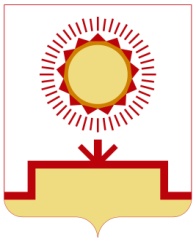 БАШКОРТОСТАН РЕСПУБЛИКАһЫНУРИМАН РАЙОНЫМУНИЦИПАЛЬ РАЙОНХАКИМИӘТЕРЕСПУБЛИКА БАШКОРТОСТАНАДМИНИСТРАЦИЯ    МУНИЦИПАЛЬНОГО РАЙОНА    НУРИМАНОВСКИЙ  РАЙОНАдминистрация муниципального района ____________________ район Республики БашкортостанМуниципальное бюджетное (автономное) учреждение __________муниципального района Нуримановский район Республики БашкортостанАдрес: Адрес: ИНН ИНН КПП КПП Банковские реквизиты: Банковские реквизиты: л/с:л/с: р/с р/с БИКБИК ОКТМО_____________________		      ( наименование должности)_____________________		      ( наименование должности)_____________________		      ( наименование должности)_____________________		      ( наименование должности)_____________________		      ( наименование должности)_____________________		                    (Ф.И.О.)_____________________		                    (Ф.И.О.)_____________________		                    (Ф.И.О.)_____________________		                    (Ф.И.О.)_____________________		                    (Ф.И.О.)М.П.       _________________		                           (подпись)М.П.       _________________		                           (подпись)М.П.            _________________		                            (подпись)М.П.            _________________		                            (подпись)М.П.            _________________		                            (подпись)      _________________		               (дата)      _________________		               (дата)          _________________		                               (дата)          _________________		                               (дата)          _________________		                               (дата)Направление расходовНаправление расходовЕдиница измеренияЕдиница измеренияПлановые значения результатов предоставления субсидии на иные цели на 20___годНаименованиеЦСРНаиме-нованиеКод по ОКЕИНаправление расходовНаправление расходовЕдиница измеренияЕдиница измеренияПлановые значения результатов предоставления СубсидииРазмер Субсидии, предусмотренный СоглашениемФактически достигнутые значения на отчетную датуОтклонение от планового значенияОтклонение от планового значенияОтклонение от планового значенияОбъем обязательств, принятых в целях достижения результатов предоставления СубсидииОбъем обязательств, принятых в целях достижения результатов предоставления СубсидииНеисполь-зованный объем финансового обеспечения (гр. 6- гр.10)наимено-ваниекод БКНаимено-ваниеКод по ОКЕИПлановые значения результатов предоставления СубсидииРазмер Субсидии, предусмотренный СоглашениемФактически достигнутые значения на отчетную датув абсо-лютных величинах(гр.5- гр.7)в абсо-лютных величинах(гр.5- гр.7)в процентах (гр. 8/ гр.5*100%)обязательствденежных обязательствНеисполь-зованный объем финансового обеспечения (гр. 6- гр.10)1234567899101112ВсегоВсегоВсегоВсегоВсегоВсегоВсегоВсегоВсего№п/пНаименование целевой субсидииКод субсидииУточненный план на  20 __г.ФактическииспользованоФактическиперечисленоОстаток на 01.__.20__ г.Причинынеиспользования